Өзін – өзі басқару ұйымы «Дублер күні»АнықтамаҚыркүйек 2022 жылҰстаздар күніне арналған "Дублер күні" мектепте білім алушылардың өзін-өзі басқару күні өтті. Дублер күніне үміткерлер іріктеліп алынып, нұсқаулықпен таныстырылды. Дублер күнінің штаттық кестесі бекітіліп, оған 5-11 сынып оқушылары қатысты. Мұғалімдер рөлінде 10-11 сынып оқушылары болды. Ұстаздар ішкі тәртіп ережелерін сақтай отырып, бақылаушы ретінде қатысты. Дублер күнінің фотосуреттері мектептің әлеуметтік желі парақшаларына жарияланды. https://www.instagram.com/p/CjIESU4tx2S/?igshid=MDE2OWE1N2Q= 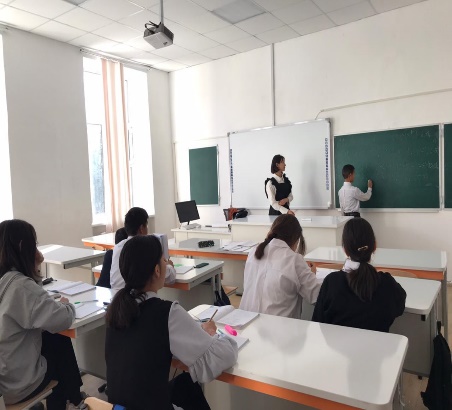 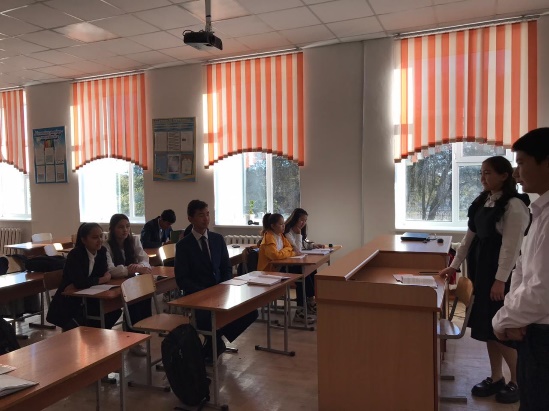 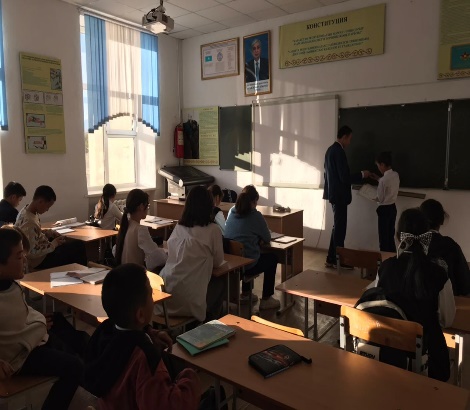 Тәлімгер: Жангельдина М.Ш